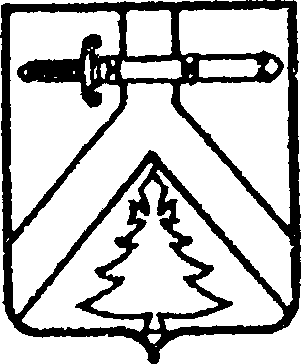 АЛЕКСЕЕВСКИЙ СЕЛЬСКИЙ СОВЕТ ДЕПУТАТОВКУРАГИНСКОГО РАЙОНА КРАСНОЯРСКОГО КРАЯРЕШЕНИЕ00.00.2022                                       с. Алексеевка                              № Проект          Об утверждении прогноза социально-экономического развития муниципального образования Алексеевский сельсовет на 2023 год  и плановый  период 2024-2025 годовВ соответствии с Федеральным Законом от 06.10.2003 № 131-ФЗ «Об общих принципах организации местного самоуправления в Российской Федерации»,  Уставом муниципального образования Алексеевский сельсовет, Алексеевский сельский Совет депутатов РЕШИЛ:1.Утвердить «Прогноз социально-экономического развития муниципального образования  Алексеевский сельсовет на 2023 год и плановый  период 2024-2025 годов»  согласно приложению.       2. Контроль за исполнением настоящего решения возложить на  председателя постоянной комиссии по социально-экономической политике  (Карапунарлы В.И.).       3. Опубликовать решение в газете «Алексеевские вести» и на «Официальном интернет-сайте администрации Алексеевского сельсовета» (Alekseevka.bdu.su)       4. Настоящее решение вступает в силу со дня, следующего за днем его официального опубликования.Председатель Алексеевского                                      Глава сельсовета                                                                      сельского Совета депутатов                                                                       А.С.Лазарев                                                            М.В.РоманченкоПриложение к решениюАлексеевского сельскогоСовета депутатов                                                                                                                                                           от 00.00.2022 ПРОЕКТПрогноз  социально- экономического  развития  муниципального образования Алексеевский сельсовет  на  2023 год На территории муниципального образования Алексеевский сельсовет находится 2 населенных пункта: село Алексеевка и деревня Новопокровка, Площадь земель муниципального образования составляет 12601га, в том числе 10983га из них - земли сельскохозяйственного назначения; земли водного фонда составляют 32га, земли лесного фонда - 952га.На 1 января 2022 года на территории проживает 927 человек, женщин – 255, мужчин - 296, детей дошкольного возраста - 57, школьников - 141, доля экономически активного населения составляет – _____%, доля молодежи - ____%, людей пенсионного возраста – 188 человек.Одним из основных вопросов местного значения является создание условий комфортного, безопасного проживания граждан, формирование современной инфраструктуры, благоустройство мест общего пользования. В населенных пунктах сельсовета организовано уличное освещение. В настоящее время установлены ___ светодиодных ламп, мощностью по ____ ватт. Экономия позволит установить ______________________________________________________________________________________________________________________________________________________________________________. На территории сельсовета находится 2 кладбища, которые не совсем отвечают санитарным требованиям. В течении 2022 годы проведены работы: благоустройство кладбища в д. Новопокровка по программе ППМИ, на сумму 748,486 тыс.руб.(ограждения кладбища). В рамках подпрограммы «Поддержка муниципальных проектов по благоустройству территорий и повышению  активности населения в решении вопросов местного значения" в с. Алексеевка ведутся работы по благоустройству (ограждению кладбища) на сумму 1 200 тыс.руб. Необходима дальнейшая работа по приведению территории кладбищ в соответствие с санитарными нормами. Зеленых насаждений общего пользования в черте поселков достаточно, включая скверы возле памятников погибшим в годы Великой Отечественной войны, а так же скверы вдоль дороги по улицам Кооперативной и Советской. Силами учащихся и части взрослого населения проводятся необходимые работы по сохранности насаждений, но не сформирована культура бережного отношения к окружающей природе. Памятники воинам Великой Отечественной войны установлены в с. Алексеевка и в дер. Новопокровка. Территории вокруг памятников закреплены за школами: Алексеевской СОШ № 9 и Новопокровской НОШ № 33. Администрацией Алексеевского сельсовета проведен ремонт ограждений территории скверов возле них. В течение лета рабочим по благоустройству проводились работы по облагораживанию  территории вокруг памятников: выкашивание травы, уборка мусора. Необходима посадка новых деревьев и замена старых кустарников в скверах.На территории с. Алексеевки  и д. Новопокровка имеются детские площадки: «Спорт - это здоровье», «Страна детства», «Мир детства».На территории имеется площадка для временного хранения твердых бытовых отходов, но ее площадь недостаточна, поэтому проблемой на территории сельсовета являются несанкционированные свалки, как в черте населенных  пунктов, так и за их пределами. Для своевременной очистки площадок временного хранения ТБО недостаточно средств в бюджете поселения и в настоящее время их увеличить не представляется возможным.     В настоящее время установлены знаки о запрещении свалок мусора, необходимо установить контейнеры для сбора золы и мусора, но для этого недостаточно средств в бюджете поселения. Нужно использовать возможности административной комиссии для наказания виновных в нарушении принятых правил.     Для части жителей поселения поддержание в соответствующем состоянии приусадебных территорий не является нормой. Необходимо проведение просветительской работы среди населения. Проводится работа по организации взаимодействия с руководителями предприятий, учреждений всех форм собственности, индивидуальными предпринимателями по вопросам благоустройства закрепленных территорий. В 2022 году обновлены нормативные документы по определению единого порядка содержания территорий.       В целях формирования бережного отношения жителей к элементам благоустройства необходимо активнее привлекать население к работам по благоустройству. Весной и осенью проводятся общие субботники по уборке территории поселения. В поселении проводился смотр-конкурс на лучшую усадьбу, дом, лучшую улицу, лучшее  учреждение, победители награждены благодарственными письмами, фотографии их усадеб, цветников, домов и придомовых территорий показывались во время презентаций на праздновании Дня села. Но есть усадьбы, хозяева которых, не следят за состоянием своих дворов и придомовых территорий.        Протяженность автомобильных дорог внутрипоселенческого пользования на 1 января 2022 года   составляет 21,6 км: с. Алексеевка – 14,7 км., дер. Новопокровка – 6,9 км.. В том числе с гравийным покрытием – 6,5 км., с асфальтовым покрытием – 1,3 км..  70 % автомобильных дорог эксплуатируются более 30 лет, следовательно, имеют недостаточные транспортно-эксплуатационные характеристики, к тому же, нарушаются  нормативные сроки  на проведение текущего и  капитального ремонта дорог из-за недостаточности бюджетных средств.     Географическое расположение населенных пунктов, транспортная загрузка дорог (особенно в летний период времени), обильные вешние воды, нарушение правил эксплуатации дорог усугубляют сохранность дорожного полотна.Несмотря на недостаточное финансирование, ежегодно проводятся работы по ремонту внутрипоселенческих дорог: ямочный ремонт, грейдерование, частичное профилирование. В 2022 г. в соответствии с договором  были проведены работы: ремонтная планировка автодорог с добавлением нового материала в с. Алексеевка на сумму 300 тыс.руб.        Кроме ремонта дорожного полотна проводилась своевременная расчистка внутрипоселенческих дорог от снега в соответствии с муниципальными контрактами с СПК «Алексеевский».       Требует постоянного внимания  работа по ремонту и обновлению дорожных знаков, чаще всего по причине   бесхозяйственного  отношения жителей к элементам обустройства автомобильных дорог. Требуется установка дополнительных дорожных знаков на территории обоих населенных пунктов.  Обеспечение пожарной безопасности населения и территории, защита населения от чрезвычайных ситуаций, терроризма и экстремизма, предупреждение распространения наркомании  также являются  направлениями деятельности сельсовета.  С населением проводятся профилактические беседы, вручаются памятки, проводятся сходы граждан.      Большую часть жилищного фонда составляют дома деревянной постройки, 20-50-70-х годов прошлого века, что усугубляет ситуацию с обеспечением пожарной безопасности. В ветхом состоянии находится много домов и хозяйственных построек. На территории сельсовета находятся брошенные (необрабатываемые) огороды, что тоже усугубляет пожароопасную ситуацию.       Несоблюдение жителями элементарных правил пожарной безопасности – одна из основных причин  возникновения пожаров не только жилого фонда, но и лесных угодий. Поэтому важную роль играют профилактические мероприятия, которые должны быть направлены на обеспечение безопасности здоровья и жизни людей, на осуществление мероприятий по защите населения и территории сельсовета от чрезвычайных ситуаций природного и техногенного характера.      Регулярно проводятся профилактические беседы с вручением памяток о противопожарной безопасности с многодетными семьями,  семьями пожилых и престарелых жителей поселения, информация так же распространялась через места массового посещения людей и газету «Алексеевские ведомости».          Ведется контроль  за состоянием систем наружного противопожарного водоснабжения, подъездных путей к ним, исправностью водопроводной сети.     На территории сельсовета  пока не зарегистрированы случаи употребления и распространения наркотических средств, но необходимо продолжать профилактическую работу по предупреждению распространения наркомании. Требуются средства на уничтожение зарослей дикорастущей конопли. Необходимо использовать современные методы организации эффективной антинаркотической пропаганды, в том числе и за счет систематического взаимодействия с  образовательными, медицинскими, правоохранительными учреждениями, осуществляющими данную деятельность.